For HE Courses, Marketing will insert links at the bottom for:Student Support Complaints Procedure Minimum Cohorts and Closing of Programmes 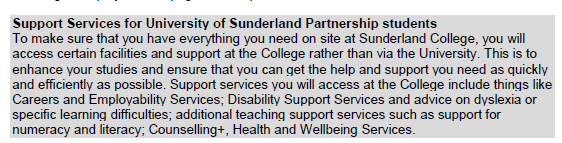 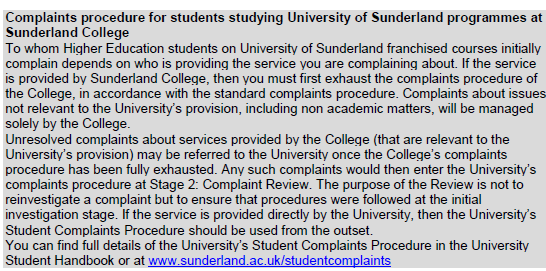 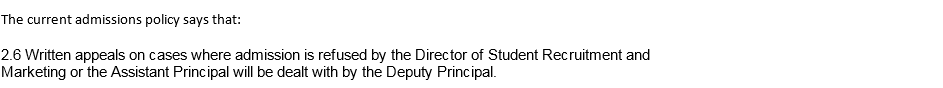 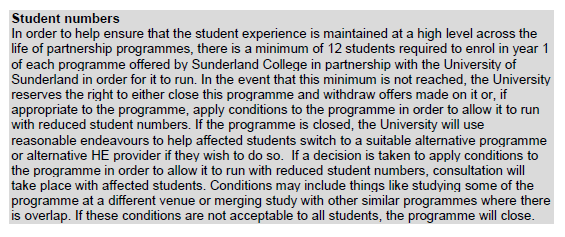 Course detailsCourse detailsCourse detailsCourse detailsCourse detailsCourse detailsCourse detailsCourse detailsCourse detailsCourse detailsTitle (This must be the marketing title of the course – whatever is used in a brochure to advertise the course)Title (This must be the marketing title of the course – whatever is used in a brochure to advertise the course)Title (This must be the marketing title of the course – whatever is used in a brochure to advertise the course)Title (This must be the marketing title of the course – whatever is used in a brochure to advertise the course)Personal Exercise, Health and NutritionPersonal Exercise, Health and NutritionPersonal Exercise, Health and NutritionPersonal Exercise, Health and NutritionPersonal Exercise, Health and NutritionPersonal Exercise, Health and NutritionAward to be receivedAward to be receivedAward to be receivedAward to be receivedLevel 2 Certificate in Personal Exercise, Health and NutritionLevel 2 Certificate in Personal Exercise, Health and NutritionLevel 2 Certificate in Personal Exercise, Health and NutritionLevel 2 Certificate in Personal Exercise, Health and NutritionLevel 2 Certificate in Personal Exercise, Health and NutritionLevel 2 Certificate in Personal Exercise, Health and NutritionRegulatory bodyRegulatory bodyRegulatory bodyRegulatory bodyNCFENCFENCFENCFENCFENCFEQualification (A-Level/BTEC Diploma/HND/etc – not awarding body)Qualification (A-Level/BTEC Diploma/HND/etc – not awarding body)Qualification (A-Level/BTEC Diploma/HND/etc – not awarding body)Qualification (A-Level/BTEC Diploma/HND/etc – not awarding body)Level 2 CertificateLevel 2 CertificateLevel 2 CertificateLevel 2 CertificateLevel 2 CertificateLevel 2 CertificateSubject AreaSubject AreaSubject AreaSubject AreaHealth and Social Care, EducationHealth and Social Care, EducationHealth and Social Care, EducationHealth and Social Care, EducationHealth and Social Care, EducationHealth and Social Care, EducationLevelLevelLevelLevel222222UCAS Points value (if applicable)UCAS Points value (if applicable)UCAS Points value (if applicable)UCAS Points value (if applicable)Duration (in years apart from short courses)Duration (in years apart from short courses)Duration (in years apart from short courses)Duration (in years apart from short courses)16 weeks16 weeks16 weeks16 weeks16 weeks16 weeksStart Date Start Date Start Date Start Date UCAS details (Full time HE only)UCAS details (Full time HE only)UCAS details (Full time HE only)UCAS details (Full time HE only)UCAS details (Full time HE only)UCAS details (Full time HE only)UCAS details (Full time HE only)UCAS details (Full time HE only)UCAS details (Full time HE only)UCAS details (Full time HE only)Institution Code NameInstitution Code NameInstitution CodeInstitution CodeCourse/Campus CodeCourse/Campus CodeCourse/Campus CodeCourse/Campus CodeShort Form TitleShort Form TitleKIS InstitutionKIS InstitutionKIS Course CodeKIS Course CodeKIS Course CodeKIS Course CodeAttendance details (delete as appropriate)Attendance details (delete as appropriate)Attendance details (delete as appropriate)Attendance details (delete as appropriate)Attendance details (delete as appropriate)Attendance details (delete as appropriate)Attendance details (delete as appropriate)Attendance details (delete as appropriate)Attendance details (delete as appropriate)Attendance details (delete as appropriate)Distance LearningDistance LearningDistance LearningLocation (delete as appropriate)Location (delete as appropriate)Location (delete as appropriate)Location (delete as appropriate)Location (delete as appropriate)Location (delete as appropriate)Location (delete as appropriate)Location (delete as appropriate)Location (delete as appropriate)Location (delete as appropriate)Distance LearningDistance LearningCourse informationCourse informationWho is this course for?This course is ideal if you wish to increaseYour awareness and understanding of differentaspects of health and well-being and how factorssuch as technology and a sedentary lifestyle can affectthis. It is ideal for anyone looking to learn how to puttogether a personal exercise and nutrition plan andunderstand how to account for energy requirementsand fluid replacement in relation to the type ofexercise being undertaken.This course is ideal if you wish to increaseYour awareness and understanding of differentaspects of health and well-being and how factorssuch as technology and a sedentary lifestyle can affectthis. It is ideal for anyone looking to learn how to puttogether a personal exercise and nutrition plan andunderstand how to account for energy requirementsand fluid replacement in relation to the type ofexercise being undertaken.What do they need to apply for the course?No previous knowledge and experience are required; however, minimum level 1 English skills would be beneficial for completion of assessments.This qualification aims to equip you with a detailed understanding of the concepts of health and well-being, including basic anatomy and physiology. You will learn about the role of nutrition in exercise, including energy requirements and fluid replacement, and then learn about how to measure personal fitness levels and create a personal programme of exercise and nutrition. Upon completion of this course, you could progress on to one of our other online nutrition courses, such as Nutrition.Please note: You are required to complete a fitness test as part of this course. If you become unable to be active and therefore cannot complete the fitness tests (I.e a timed walk) or log anything in your exercise plan (this could be from any fitness level start point such as stretches, walking, a physio plan etc), a pass cannot be given.No previous knowledge and experience are required; however, minimum level 1 English skills would be beneficial for completion of assessments.This qualification aims to equip you with a detailed understanding of the concepts of health and well-being, including basic anatomy and physiology. You will learn about the role of nutrition in exercise, including energy requirements and fluid replacement, and then learn about how to measure personal fitness levels and create a personal programme of exercise and nutrition. Upon completion of this course, you could progress on to one of our other online nutrition courses, such as Nutrition.Please note: You are required to complete a fitness test as part of this course. If you become unable to be active and therefore cannot complete the fitness tests (I.e a timed walk) or log anything in your exercise plan (this could be from any fitness level start point such as stretches, walking, a physio plan etc), a pass cannot be given.What are the key things they’ll learn (this must include the core modules)Unit 1: Understand health, well-being and exerciseIn this unit, you will cover the concepts of health and well-being, factors that could have a negative impact on health and well-being, factors that can affect personal motivation, and the basics of anatomy and physiology. Unit 2: Understand the role of nutrition in exerciseYou will learn about diet and nutrition, energy requirements and fluid replacement for exercise. Unit 3: Plan and prepare for personal exercise and nutritionIn the third and final unit of this course, you will learn about the importance of exercising safely, how to measure personal fitness levels, how to follow an appropriate personal programme of exercise and nutrition, and how to evaluate a personal programme of exercise and nutrition. Unit 1: Understand health, well-being and exerciseIn this unit, you will cover the concepts of health and well-being, factors that could have a negative impact on health and well-being, factors that can affect personal motivation, and the basics of anatomy and physiology. Unit 2: Understand the role of nutrition in exerciseYou will learn about diet and nutrition, energy requirements and fluid replacement for exercise. Unit 3: Plan and prepare for personal exercise and nutritionIn the third and final unit of this course, you will learn about the importance of exercising safely, how to measure personal fitness levels, how to follow an appropriate personal programme of exercise and nutrition, and how to evaluate a personal programme of exercise and nutrition. How will they learn?(Practical/theory/classroom/workplace – Must include methods of assessment. Also include details of number of assessments/exams & self-study time)Studying via distance learning means you can choosewhen and where you study. We ensure you get all thesupport you need throughout your course in the form ofa personal tutor and a learner support advisor.This course is available:Fully on lineAll of our award-winning learning resources are of the highest quality and are designed to be engaging and interactive to keep you focused on your learning at all times.Studying via distance learning means you can choosewhen and where you study. We ensure you get all thesupport you need throughout your course in the form ofa personal tutor and a learner support advisor.This course is available:Fully on lineAll of our award-winning learning resources are of the highest quality and are designed to be engaging and interactive to keep you focused on your learning at all times.Where could the course take them? (Must include course progression routes and career options including average salary)After successfully completing the course candidates will be able to further their own continuous professional development, which may improve their career prospects or progress to further training. You could also progress on to further study in the field or other Distance Learning programmes.After successfully completing the course candidates will be able to further their own continuous professional development, which may improve their career prospects or progress to further training. You could also progress on to further study in the field or other Distance Learning programmes.What costs will they incur? (If applicable – tuition fees, materials and course expenditure including field trips optional and mandatory)N/AN/APrevious student comment (if available)New CoursePrevious student name and status